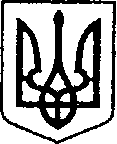                                                             Україна                                                                                        ЧЕРНІГІВСЬКА ОБЛАСТЬ         Н І Ж И Н С Ь К А    М І С Ь К А    Р А Д А            54 сесія VII скликання             	Р І Ш Е Н Н Я       від   24   квітня 2019  року        м. Ніжин                                №   29 - 54/2019Відповідно до статей 25, 26, 42, 59, 73 Закону України “Про місцеве самоврядування в Україні”, Земельного кодексу України, Податкового кодексу України, Закону України “Про оренду землі”, рішення Ніжинської міської ради шостого скликання від 08 липня 2015 року №6-69/2015 “Про затвердження місцевих податків”, Регламентy Ніжинської міської ради Чернігівської області, затвердженого рішенням Ніжинської міської ради Чернігівської області від 24 листопада 2015 року №1-2/2015 (із змінами), розглянувши клопотання підприємств та організацій, проекти землеустрою та технічні документації щодо відведення земельних ділянок, міська рада вирішила:Пункт 1 про надання згоди Приватному акціонерному товариству «Ніжинський завод сільськогосподарського машинобудування» на виготовлення технічної документації із землеустрою щодо встановлення (відновлення) меж земельної ділянки в натурі на (місцевості) земельної ділянки орієнтовною площею 9,6576га за адресою: м. Ніжин, вул. Шевченка, 109/1 для розміщення та експлуатації основних, підсобних і допоміжних будівель та споруд підприємств переробної, машинобудівної та іншої промисловості, державний акт на право постійного користування землею № 327 від 22.03.2001 р. не прийнято.Пункт 2 про надання згоди Публічному акціонерному товариству «Чернігівське обласне підприємство автобусних станцій 17499» на виготовлення технічної документації із землеустрою щодо встановлення (відновлення) меж земельної ділянки в натурі (на місцевості), площею 0,7602 га за адресою: м. Ніжин, провул.Урожайний, 24 для розміщення та експлуатації будівель і споруд автомобільного транспорту та дорожнього  господарства, (державний акт на право постійного користування землею  № 305 від 05 січня 2000 р.) не прийнято.3. Надати згоду Комунальному підприємству «Комунальний ринок» Ніжинської міської ради Чернігівської області на виготовлення технічної документації щодо поділу земельної ділянки загальною площею 0,1329га за адресою: м.Ніжин вул. Шевченка,156-К, кадастровий номер 7410400000:04:024:0071 на дві окремі земельні ділянки площами 0,0245 га та 0,1084 га для будівництва та обслуговування будівель торгівлі ( державний акт на право постійного користування земельною ділянкою № 031083100002 від 27.01.2010 року).Термін дії дозволу – шість місяців .4. Припинити дію  земельних сервітутів площами 0,0022 га  та 0,0230га, що  встановлені на частини земельної ділянки загальною площею 0,1494га  за адресою: м. Ніжин, вул. Московська, 20, кадастровий номер 7410400000:01:016:0066, у зв’язку з поділом земельної ділянки Управлінням житлово - комунального господарства та будівництва Ніжинської міської ради. 4.1. Достроково розірвати договір про встановлення земельного сервітуту від 29 серпня 2017 року між Управлінням житлово - комунального господарства та будівництва Ніжинської міської ради та громадянином Хоменком Юрієм Валерійовичем, внесеним до Державного реєстру речових прав на нерухоме майно від 31.08.2017 року, номер запису про інше речове право №№27334019,27334047  відповідно до п.6.5.2 вищевказаного договору.4.2. Управлінню житлово - комунального господарства та будівництва Ніжинської міської ради підготувати додаткову угоду про дострокове розірвання договору та  здійснити заходи щодо державної реєстрації.5. Надати згоду Управлінню житлово - комунального господарства та будівництва Ніжинської міської ради на  встановлення  безоплатного, постійного земельного сервітуту площею 0,0022 га на частину земельної ділянки яка знаходиться  у постійному користуванні в Управлінні житлово - комунального господарства та будівництва Ніжинської міської ради (інформації з Державного реєстру речових прав на нерухоме майно та прав власності на нерухоме майно від 13.08.20018 року № 27503228) загальною площею 0,1190га за  адресою: м. Ніжин, вул.Московська, 20, кадастровий номер 7410400000:01:016:0068 на право проходу та проїзду до нежитлового підвального приміщення за адресою: м. Ніжин, вул.Московська, 20/2, що перебуває у приватній власності громадянина Хоменка Юрія Валерійовича відповідно до Свідоцтва про право власності від 26 лютого 2015 року Індексний номер 34237286. 5.1. Управлінню житлово - комунального господарства та будівництва Ніжинської міської ради заключити договір про встановлення земельного сервітуту та провести державну реєстрацію в порядку, встановленому для державної реєстрації прав на нерухоме майно.6. Надати згоду Управлінню житлово - комунального господарства та будівництва Ніжинської міської ради на  встановлення  безоплатного, постійного земельного сервітуту площею 0,0230 га на частину земельної ділянки яка знаходиться  у постійному користуванні в Управлінні житлово - комунального господарства та будівництва Ніжинської міської ради (інформації з Державного реєстру речових прав на нерухоме майно та прав власності на нерухоме майно від 13.08.20018 року № 27503228) загальною площею 0,1190га за  адресою: м. Ніжин, вул.Московська, 20, кадастровий номер 7410400000:01:016:0068 на право проходу та проїзду до нежитлового приміщення «магазин» за адресою: м. Ніжин, вул.Московська, 20/4, що перебуває у приватній власності громадянина Хоменка Юрія Валерійовича відповідно до Свідоцтва про право власності від 26 лютого 2015 року Індексний номер 34217117. 6.1. Управлінню житлово - комунального господарства та будівництва Ніжинської міської ради заключити договір про встановлення земельного сервітуту та провести державну реєстрацію в порядку, встановленому для державної реєстрації прав на нерухоме майно.7. Надати дозвіл  Міському центру фізичного здоров’я «Спорт для всіх» Ніжинської міської ради Чернігівської області на виготовлення проекту землеустрою щодо відведення у постійне користування земельної ділянки площею   за адресою: м. Ніжин, вул. Шевченка, 92-В для будівництва та обслуговування об'єктів фізичної культури і спорту (розміщення спортивного майданчика).Термін дії дозволу – шість місяців.8. Начальнику відділу земельних відносин Місан В.М. забезпечити оприлюднення даного рішення на сайті протягом п`яти робочих днів після його прийняття.9. Організацію виконання даного рішення покласти на першого заступника міського голови з питань діяльності виконавчих органів ради Олійника Г.М. та відділ земельних відносин.10. Контроль за виконанням даного рішення покласти на постійну комісію міської ради з питань земельних відносин, будівництва, архітектури, інвестиційного розвитку міста та децентралізації (Деркач А.П.).Міський голова	А.В. ЛінникВізують:Секретар міської ради							В.В. Салогуб Перший заступник міського голови  з питань діяльності виконавчих органів ради 	Г.М. ОлійникНачальник відділуземельних відносин                                                                   В.М. МісанНачальник відділу містобудуваннята архітектури-головний архітектор 	В.Б. МироненкоПостійна комісія міської ради зпитань регламенту, депутатської діяльності та етикизаконності, правопорядку, антикорупційної політики,свободи слова та зв’язків з громадкістю				О.В. ЩербакПостійна комісія міської ради з питань земельних відносин, будівництва,архітектури, інвестиційного розвитку	А.П. Деркачміста та децентралізаціїНачальник відділу юридично-кадровогозабезпечення								 В.О. ЛегаНачальник управління культури і туризмуНіжинської міської ради                                                            Т.Ф. БассакПро надання  згоди  на  виготовлення технічної документації із землеустрою, надання дозволів на виготовлення проектів землеустрою щодо відведення земельних ділянок, припинення дії земельних сервітутів, надання згоди на встановлення земельного сервітуту юридичним особам.